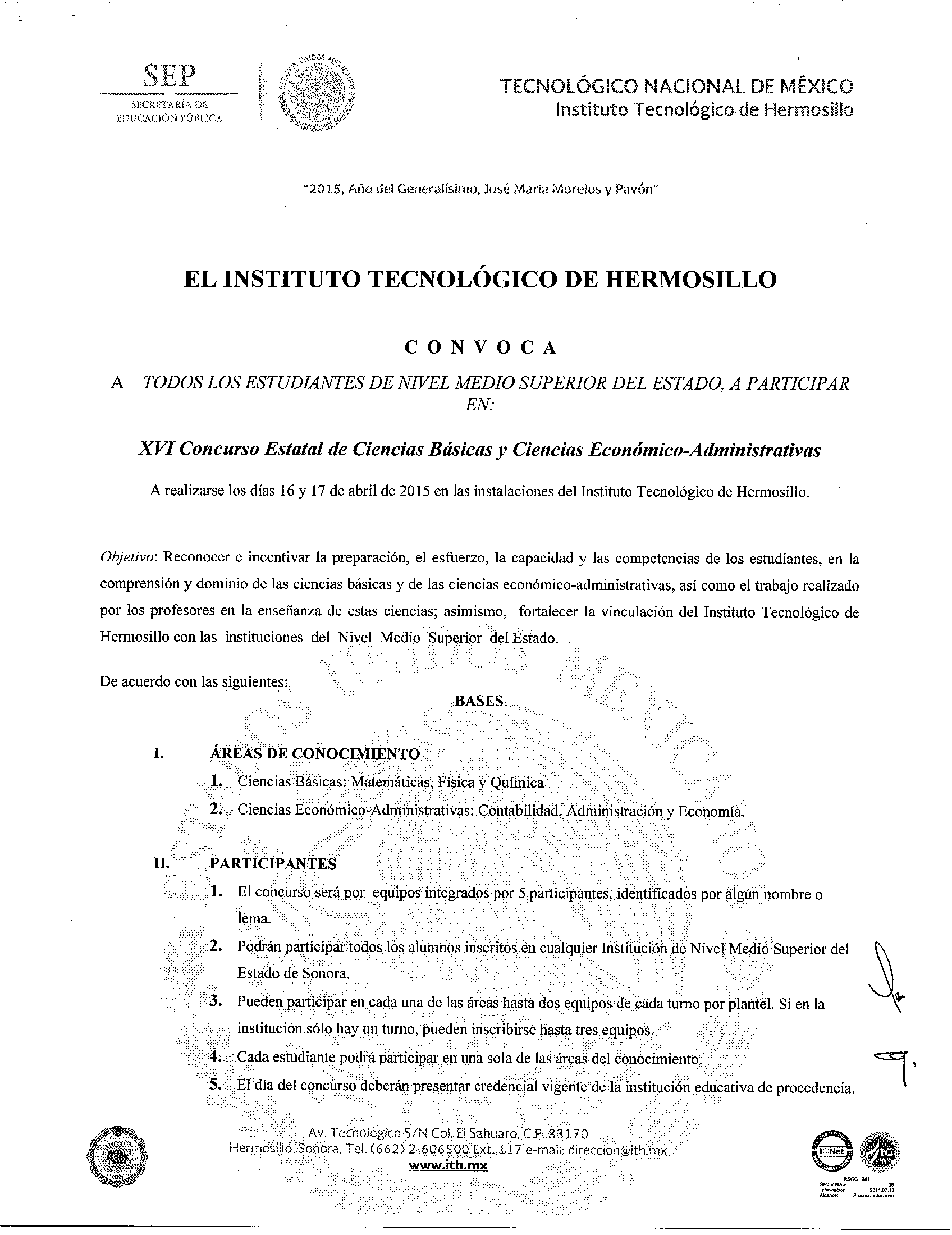 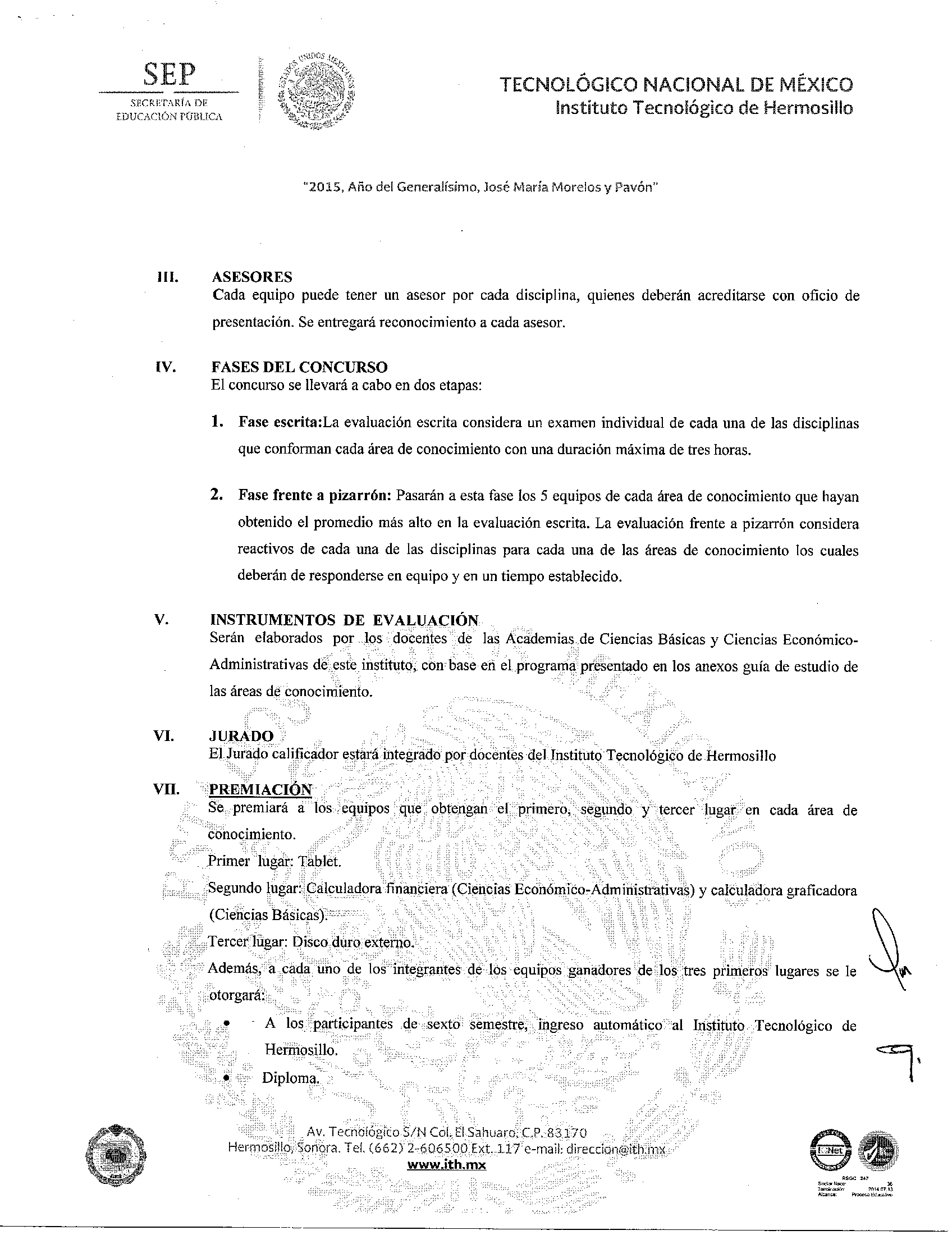 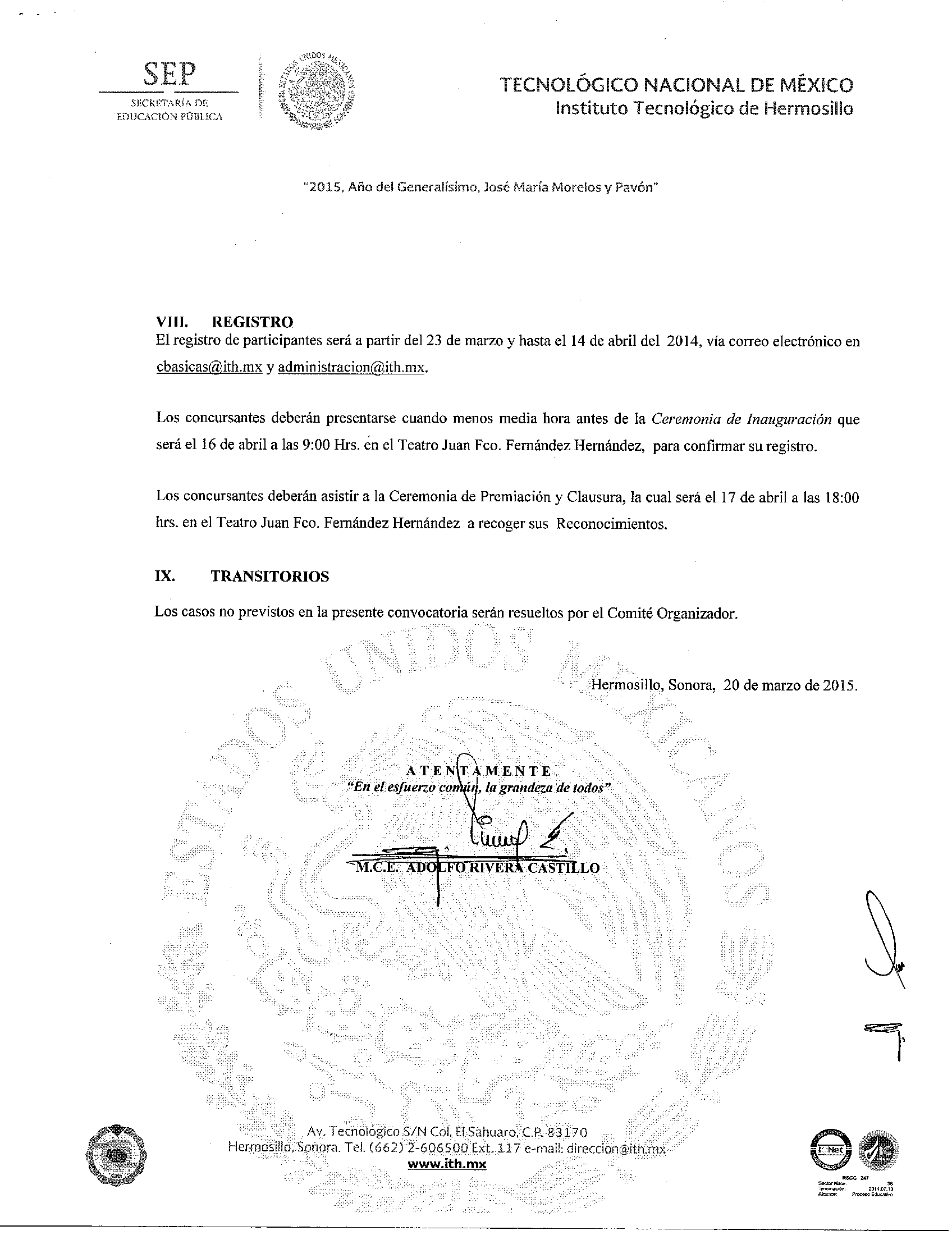 ANEXOSCIENCIAS BASICAS*HOJA DE REGISTRO XVI CB Y CECB*TEMARIO XVI CECB Y CEA 2014*FORMULARIO CB XVI Y CECBCIENCIAS ECONOMICO ADMINISTRATIVAS*FORMATO DE REGISTRO 2015*TEMARIO CIENCIAS ECONOMICO ADMINISTRATIVASDatos importantes:- 16 Y 17 de Abril de 2015: Desarrollo del evento.- 14 de Abril de 2015: Fecha límite para registro. - Registrarse a cbasicas@ith.mx. cpereyda@ith.mx o personalmente en oficinas del departamento (planta alta del edificio B2).-  Informes al teléfono 2606500 ext 144.